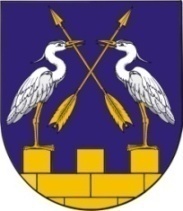 КОКШАЙСКАЯ СЕЛЬСКАЯ       МАРИЙ ЭЛ РЕСПУБЛИКЫСЕ         АДМИНИСТРАЦИЯ  ЗВЕНИГОВО МУНИЦИПАЛ                                            ЗВЕНИГОВСКОГО       РАЙОНЫН КОКШАЙСК           МУНИЦИПАЛЬНОГО РАЙОНА ЯЛ КУНДЕМ          РЕСПУБЛИКИ МАРИЙ ЭЛ АДМИНИСТРАЦИЙЖЕ                      ПОСТАНОВЛЕНИЕ 			                           ПУНЧАЛот 16 марта 2023 года № 42О комиссии по предупреждению и ликвидации чрезвычайных ситуаций и обеспечению пожарной безопасности Кокшайского сельского поселения В соответствии с Федеральными законами от 21 декабря 1994 года N 68-ФЗ «О защите населения и территорий от чрезвычайных ситуаций природного и техногенного характера», от 6 октября 2003 года №131-ФЗ «Об общих принципах организации местного самоуправления в Российской Федерации», Постановлением Правительства Российской Федерации от 30 декабря 2003 года №794 «О единой государственной системе предупреждения и ликвидации чрезвычайных ситуаций», руководствуясь пунктами 5.1 Положения о Кокшайской сельской администрации Звениговского муниципального района Республики Марий Эл, Кокшайская сельская администрация ПОСТАНОВЛЯЕТ:1. Создать комиссию по предупреждению и ликвидации чрезвычайных ситуаций и обеспечению пожарной безопасности Кокшайского сельского поселения в составе, согласно приложению 1.2. Утвердить:Положение о комиссии по предупреждению и ликвидации чрезвычайных ситуаций и обеспечению пожарной безопасности Кокшайского сельского поселения согласно приложению 2;Функциональные обязанности членов комиссии по предупреждению и ликвидации чрезвычайных ситуаций и обеспечению пожарной безопасности Кокшайского сельского поселения согласно приложению 3.3.Признать утратившими силу постановления:- от 04.06.2015 года № 130 «О комиссии по предупреждению и ликвидации чрезвычайных ситуаций и обеспечению пожарной безопасности муниципального образования «Кокшайское сельское поселение»;- от 01.03.2023 года № 29 «О внесении изменений в постановление от 04.06.2015 года № 130 «О комиссии по предупреждению и ликвидации чрезвычайных ситуаций и обеспечению пожарной безопасности муниципального образования «Кокшайское сельское поселение»;4. Контроль за исполнением настоящего постановления возложить на главного специалиста Кокшайской сельской администрации Иванову Л.Н..5. Настоящее постановление вступает в силу со дня его подписания.Приложение  2к постановлению Кокшайской сельской администрации                       от 16 марта 2023  г. № 42П О Л О Ж Е Н И Ео комиссии по предупреждению и ликвидациичрезвычайных ситуаций и обеспечению пожарной безопасности Кокшайского сельского поселения I. Общие положения1.1. Комиссия по предупреждению и ликвидации чрезвычайных ситуаций и обеспечению пожарной безопасности Кокшайского сельского поселения  (далее – КЧС и ОПБ) является координационным органом сельского звена Кокшайского сельского поселения Звениговского муниципального района территориальной подсистемы Республики Марий Эл единой государственной системы предупреждения и ликвидации чрезвычайных ситуаций (далее – сельское звено ТП РСЧС РМЭ), образованным для обеспечения согласованности действий Администрации Звениговского муниципального района, Кокшайского сельского поселения, предприятий и организаций, расположенных на территории поселения, в области предупреждения и ликвидации чрезвычайных ситуаций природного и техногенного характера (далее – ЧС), обеспечения пожарной безопасности.1.2. КЧС и ОПБ в своей деятельности руководствуется Конституцией Российской Федерации, Конституцией Республики Марий Эл, федеральными законами и законами Республики Марий Эл, указами и распоряжениями Президента Российской Федерации и Главы Республики Марий Эл, постановлениями и распоряжениями Правительства Российской Федерации, Правительства Республики Марий Эл, муниципальными нормативно-правовыми актами Звениговского муниципального района, муниципальными нормативно-правовыми актами Кокшайского сельского поселения, а также настоящим Положением.1.3. КЧС и ОПБ осуществляет свою деятельность во взаимодействии с заинтересованными предприятиями и организациями, а также общественными организациями поселения под руководством главы Кокшайской сельской администрации.1.4. Порядок материального и технического обеспечения определяется Кокшайской сельской администрацией. II. Основные задачи КЧС и ОПБОсновными задачами КЧС и ОПБ являются:2.1. Разработка мер по реализации единой политики в области предупреждения и ликвидации ЧС и обеспечения пожарной безопасности на территории поселения и объектах экономики поселения.2.2. Координация деятельности органов управления и сил сельского звена ТП РСЧС РМЭ, организаций на территории поселения.2.3. Обеспечение согласованности действий заинтересованных предприятий и организаций, администрации полселения при решении вопросов в области предупреждения и ликвидации чрезвычайных ситуаций и обеспечения пожарной безопасности.2.4. Организация планирования и контроль выполнения мероприятий по предупреждению и ликвидации чрезвычайных ситуаций и обеспечению пожарной безопасности.III. Функции КЧС и ОПБКЧС и ОПБ с целью выполнения возложенных на нее задач осуществляет следующие функции:3.1. Рассматривает в пределах своей компетенции вопросы в области предупреждения и ликвидации чрезвычайных ситуаций и обеспечения пожарной безопасности.3.2. Разрабатывает предложения по совершенствованию нормативных правовых актов поселения и иных нормативных документов в области предупреждения и ликвидации чрезвычайных ситуаций и обеспечения пожарной безопасности.3.3. Рассматривает причины чрезвычайных ситуаций на территории поселения, организует разработку и реализацию мер, направленных на предупреждение и ликвидацию чрезвычайных ситуаций и обеспечение пожарной безопасности.3.4. Участвует в разработке муниципальных целевых программ в области предупреждения и ликвидации чрезвычайных ситуаций и обеспечения пожарной безопасности, готовит предложения по их реализации.3.5. Разрабатывает предложения по развитию и обеспечению функционирования сельского звена ТП РСЧС РМЭ.3.6. Организует разработку и осуществление мер в области развития сил и средств сельского звена ТП РСЧС РМЭ.3.7. Организует работу по подготовке предложений и рекомендаций для Кокшайской сельской администрации по вопросам защиты населения и территории поселения от чрезвычайных ситуаций и обеспечению пожарной безопасности.IV. Основные права КЧС и ОПБКЧС и ОПБ в пределах своей компетенции имеет право:4.1. Запрашивать у подведомственных предприятий и организаций необходимые материалы и информацию.4.2. Заслушивать по вопросам, относящимся к компетенции комиссии, руководителей подведомственных учреждений, предприятий и организаций.4.3. Привлекать для участия в своей работе представителей предприятий и организаций независимо от организационно-правовых форм и форм собственности по согласованию с их руководителями.4.4. Создавать рабочие группы, в том числе постоянно действующие, из числа членов КЧС и ОПБ, представителей заинтересованных организаций по направлениям деятельности КЧС и ОПБ, определять полномочия и порядок работы этих групп.4.5. Вносить в установленном порядке Кокшайской сельской администрации предложения по вопросам, требующим ее решения.V. Состав КЧС и ОПБ5.1. Состав КЧС и ОПБ утверждается постановлением Кокшайской сельской администрации.5.2. Председателем КЧС и ОПБ является глава Кокшайской сельской администрации, который руководит деятельностью КЧС и ОПБ и несет ответственность за решение возложенных на нее задач.5.3. В состав КЧС и ОПБ входят руководители органов управления гражданской обороны и чрезвычайных ситуаций (далее – ГОиЧС), хозяйствующих субъектов поселения. 5.4. Рабочим органом КЧС и ОПБ является Кокшайская сельская администрация (далее – Администрация). 5.5. Для работы в очаге чрезвычайной ситуации может создаваться и возглавлять работы на месте оперативная группа КЧС и ОПБ.VI. Порядок работы КЧС и ОПБ6.1.КЧС и ОПБ осуществляет свою деятельность в соответствии с планом, принимаемым на заседании комиссии и утверждаемым ее председателем.6.2. Заседания комиссии проводятся по мере необходимости, но не реже одного раза в квартал.6.3. Заседание комиссии проводит ее председатель или по его поручению его заместитель.6.4. Заседание комиссии считается правомочным, если на нем присутствует не менее половины ее членов.6.5. Члены КЧС и ОПБ принимают участие в ее заседаниях без права замены. В случае отсутствия члена комиссии на заседании он имеет право представить свое мнение по рассматриваемым вопросам в письменной форме.6.6. Подготовка материалов к заседанию комиссии осуществляется Кокшайской сельской администрацией, руководством предприятий и организаций, к сфере ведения которых относятся вопросы, включенные в повестку дня заседания. Материалы должны быть представлены в комиссию не позднее, чем за 10 дней до даты проведения заседания.6.7. Решения КЧС и ОПБ принимаются простым большинством голосов присутствующих на заседании членов комиссии. В случае равенства голосов решающим является голос председателя Комиссии.6.8. Решения КЧС и ОПБ оформляются в виде протоколов, которые подписываются председателем комиссии или его заместителем, а при необходимости - в виде проектов постановлений и распоряжений Кокшайской сельской администрации.6.9. Оповещение членов КЧС и ОПБ при возникновении аварий, катастроф или стихийных бедствий осуществляется по решению председателя КЧС и ОПБ (его заместителя) по специально разработанным схемам.6.10. Представление отчетов и донесений в вышестоящие органы управления ГОиЧС осуществляется в сроки и объемах, определяемых табелем срочных донесений.6.11. Подготовка проектов решений, отчетов и донесений возлагается на секретаря КЧС и ОПБ.VII. Режимы функционирования КЧС и ОПБ7.1. Порядок функционирования КЧС и ОПБ вводится ее председателем и осуществляется в следующих режимах:Режим функционирования «Повседневная деятельность»;Режим функционирования «Повышенная готовность»;Режим функционирования «Чрезвычайная ситуация».	7.2. В режиме функционирования «Повседневная деятельность» работа КЧС и ОПБ организуется на основании годового плана работы. По мере необходимости проводятся заседания комиссии, которые оформляются протоколом.Мероприятия, проводимые КЧС и ОПБ, направлены на:осуществление наблюдения за состоянием окружающей природной среды, обстановкой на потенциально-опасных объектах и прилегающих к ним территориях;планирование и выполнение мероприятий по предупреждению ЧС, обеспечению безопасности и защиты населения, сокращению возможных потерь и ущерба, а также по повышению устойчивости функционирования объектов экономики в ЧС;совершенствование подготовки органов управления, сил и средств сельского звена ТП РСЧС к действиям при ЧС, организация подготовки населения способам защиты и действиям в ЧС;контроль над созданием и восполнением резервов финансовых и материальных ресурсов для ликвидации ЧС.7.3. В режиме функционирования «Повышенная готовность» проводится оповещение и сбор КЧС и ОПБ, оценивается обстановка, заслушиваются предложения, принимается решение по сложившейся обстановке и доводится до исполнителей.	Дополнительно проводится:формирование (при необходимости) оперативной группы для выявления причин ухудшения обстановки непосредственно в районе бедствия, выработке предложений по ее нормализации;организация круглосуточного дежурства руководящего состава КЧС и ОПБ (при необходимости);усиление наблюдения за состоянием окружающей среды, обстановки на потенциально опасных объектах и прилегающих к ним территориях, прогнозирование возможности возникновения ЧС и ее масштаба;принятие мер по защите населения и окружающей среды, обеспечению устойчивого функционирования объектов;приведение в состояние готовности сил и средств для ликвидации ЧС, уточнение планов их действий и выдвижения (при необходимости) в район предполагаемой ЧС;развертывание и подготовка к работе пункта управления (запасного пункта управления).7.4. В режиме функционирования «Чрезвычайная ситуация» проводится оповещение и сбор КЧС и ОПБ, на место ЧС высылается оперативная группа, оценивается обстановка, заслушиваются предложения по сложившейся обстановке, принимается решение и доводится до исполнителей.Мероприятия, проводимые КЧС и ОПБ в режиме чрезвычайной ситуации, направлены на:организацию защиты населения;определение границ зоны ЧС;организацию ликвидации ЧС;организацию работ по обеспечению устойчивого функционирования объектов экономики, первоочередному жизнеобеспечению пострадавшего населения;осуществление непрерывного наблюдения за состоянием окружающей среды в зоне ЧС, за обстановкой на аварийных объектах и прилегающих к ним территориях.Приложение  1к постановлению Кокшайского сельского поселения                    от 16 марта 2023 г. № 42СОСТАВкомиссии по предупреждению и ликвидации чрезвычайных ситуаций и обеспечению пожарной безопасности Звениговского муниципального района Приложение  3к постановлению Кокшайской сельской администрации от 16.03.2023 года № 43  ФУНКЦИОНАЛЬНЫЕ ОБЯЗАННОСТИчленов комиссии по предупреждению и ликвидации чрезвычайных ситуаций и обеспечению пожарной безопасности Кокшайского сельского поселения1. Председатель КЧС и ОПБ отвечает за организацию работы КЧС и ОПБ, ее постоянную готовность к решению возложенных задач, осуществление контроля за реализацией мер, направленных на предупреждение ЧС, обеспечение устойчивого функционирования объектов экономики на территории Кокшайского сельского поселения в случае возникновения ЧС, руководство действиями по ее ликвидации.Он обязан:При повседневной деятельности:осуществлять руководство повседневной деятельностью КЧС и ОПБ, проводить ее заседания не реже одного раза в квартал в соответствии с годовым планом работы КЧС и ОПБ;организовать и проводить лично подготовку членов КЧС и ОПБ по вопросам предупреждения и ликвидации ЧС в соответствии с действующими программами, обеспечить их постоянную готовность к действиям при возникновении аварий, катастроф и стихийных бедствий.организовать разработку и своевременную корректировку Плана действий сельского звена Кокшайского сельского поселения ТП РСЧС РМЭ по предупреждению и ликвидации ЧС природного и техногенного характера;организовать выявление источников опасности на территории поселения, прогнозировать последствия возможных ЧС, принимать меры по их предотвращению или снижению ущерба от предполагаемых ЧС, по повышению устойчивости функционирования объектов экономики поселения.При угрозе и возникновении ЧС:с получением информации (распоряжение, сигнал) об угрозе или возникновении ЧС отдать распоряжение ведущему специалисту Кокшайской сельской администрации на оповещение и сбор членов КЧС и ОПБ, прибыть на рабочее место;уяснить и оценить обстановку, ввести в действие План действий сельского звена Кокшайского сельского поселения ТП РСЧС РМЭ по предупреждению и ликвидации чрезвычайных ситуаций природного и техногенного характера, установить режим работы членов КЧС и ОПБ, принять предварительное решение по сложившейся обстановке, поставить задачи членам КЧС и ОПБ на выполнение принятого решения;оценить характер возможного развития ЧС и, при необходимости, обратиться в комиссию по предупреждению и ликвидации чрезвычайных ситуаций и обеспечению пожарной безопасности Звениговского муниципального района  о привлечении к ликвидации ЧС дополнительных сил и средств, не предусмотренных Планом действий сельского звена Кокшайского сельского поселения по предупреждению и ликвидации чрезвычайных ситуаций природного и техногенного характера;лично и через членов КЧС и ОПБ осуществлять руководство и контроль за проведением аварийно-спасательных и других неотложных работ в зоне ЧС, за проведением работ по ликвидации последствий ЧС;информировать председателя комиссии по предупреждению и ликвидации чрезвычайных ситуаций и обеспечению пожарной безопасности Звениговского муниципального района об обстановке в зоне ЧС, принимаемых мерах и результатах работ по ликвидации ЧС и ее последствий.2. Заместитель председателя КЧС и ОПБ отвечает за практическую реализацию на территории Кокшайского сельского поселения профилактических мероприятий, направленных на предупреждение ЧС.Он обязан:При повседневной деятельности:разрабатывать предложения по реализации единой государственной политики в области предупреждения и ликвидации чрезвычайных ситуаций, в том числе в области пожарной безопасности;участвовать в разработке и реализации муниципальных целевых программ в области защиты населения и территорий от чрезвычайных ситуаций, обеспечения пожарной безопасности;разрабатывать и вносить в установленном порядке на рассмотрение главы Кокшайской сельской администрации проекты нормативных правовых актов по вопросам защиты населения и территории от чрезвычайных ситуаций, обеспечения пожарной безопасности и безопасности людей на водных объектах и организовать их выполнение;осуществляет в пределах своих полномочий руководство организациями при определении состава, размещении и оснащении сил сельского звена Кокшайского сельского поселения Звениговского муниципального района территориальной подсистемы Республики Марий Эл единой государственной системы предупреждения и ликвидации чрезвычайных ситуаций;организует работу по созданию и сохранению страхового фонда документации на объекты повышенного риска и объекты систем жизнеобеспечения;организует в установленном порядке подготовку, переподготовку или повышение квалификации должностных лиц организаций  по вопросам защиты населения и территорий от чрезвычайных ситуаций и обеспечения пожарной безопасности;организует оповещение населения о прогнозируемых и возникших чрезвычайных ситуациях;организует методическое руководство и контроль за организацией мероприятий, направленных на поддержание в состоянии постоянной готовности организаций, осуществляющих разработку месторождений, добычу нефти, а также переработку, транспортировку, хранение нефти и нефтепродуктов к ликвидации чрезвычайных ситуаций, обусловленных аварийными нефтеразливами;контролирует создание и состояние локальных систем оповещения потенциально опасных объектов;организует работу по привлечению в установленном порядке к мероприятиям по предупреждению и ликвидации чрезвычайных ситуаций общественных объединений и нештатных аварийно-спасательных формирований;осуществляет методическое руководство организациями по вопросам создания, хранения, использования и восполнения резервов материальных ресурсов для ликвидации чрезвычайных ситуаций природного и техногенного характера;осуществляет организационно-техническое обеспечение деятельности учебно-консультационного пункта, методическое руководство, координацию и контроль при решении вопросов подготовки населения в области защиты от чрезвычайных ситуаций и обеспечения пожарной безопасности;организует и контролирует осуществление мероприятий по предупреждению чрезвычайных ситуаций, а также готовности органов управления, сил и средств сельского  звена  территориальной подсистемы Республики Марий Эл единой государственной системы предупреждения и ликвидации чрезвычайных ситуаций к действиям при их возникновении;осуществляет в установленном порядке руководство ликвидацией чрезвычайных ситуаций, в том числе на водных акваториях в границах муниципального образования;осуществляет связь с общественностью и средствами массовой информации по вопросам своей компетенции;разрабатывает годовой план работы комиссии и представляет его на утверждение председателю комиссии;готовит проекты решений и распоряжений комиссии;осуществляет контроль за исполнением принятых решений и распоряжений3. Секретарь комиссии:осуществляет сбор данных о чрезвычайных ситуациях и прогнозируемой обстановке;обеспечивает своевременное доведение до исполнителей распоряжений председателя комиссии.4. Слесарь Звениговского производственного участка филиала ООО «Газпром газораспределение Йошкар-Ола в г. Волжске»,  Глава  Кокшайского сельского поселения:организует и осуществляет выполнение мероприятий по предупреждению и ликвидации чрезвычайных ситуаций на сооружениях газопроводов;готовит предложения о порядке выполнения мероприятий по ликвидации чрезвычайных ситуаций на сооружениях системы газоснабжения, определяет готовность нештатных аварийно-спасательных формирований к действиям при возникновении чрезвычайных ситуаций;организует сбор, анализ и представление информации о чрезвычайных ситуациях, имевших место на сооружениях системы газоснабжения;организует управление проведением аварийно-спасательных и других неотложных работ на сооружениях системы газоснабжения.5. Начальник ПЧ-30 РГКУ «УГПС РМЭ»:разрабатывает предложения по реализации единой государственной политики в области пожарной безопасности;участвует в разработке и реализации муниципальных целевых программ в области защиты населения и территорий от чрезвычайных ситуаций, обеспечения пожарной безопасности;рассматривает проекты нормативных правовых актов по вопросам защиты населения  и обеспечения пожарной безопасности.6. Мастер Кокшайского электроучастка Медведевского электросетевого района АО «Энергия»:организует и обеспечивает наблюдение и контроль за обстановкой на потенциально опасных объектах энергетики;осуществляет мероприятия по предупреждению и ликвидации последствий аварий и катастроф на объектах энергетики;организует оценку обстановки, уточняет масштабы и размеры ущерба и другие последствия чрезвычайных ситуаций на объектах энергетики.Глава АдминистрацииП.Н.НиколаевП.Н.Николаев- глава Кокшайской сельской администрации, председатель комиссии;Л.Н.Иванова  - главный специалист Кокшайской сельской администрации,    заместитель председателя комиссии;В.А.Крупнова- ведущий специалист Кокшайской сельской администрации, секретарь комиссии;Члены комиссии:Ш.Г.Хабибрахманов- слесарь Звениговского производственного участка филиала ООО «Газпром газораспределение Йошкар-Ола в г. Волжске»,  Глава  Кокшайского сельского поселения (по согласованию);Р.А.Петухов- начальник ПЧ-30  РГКУ «УГПС РМЭ» (по согласованию);И.Г.Иванов- мастер Кокшайского электроучастка Медведевского электросетевого района АО «Энергия» (по согласованию)